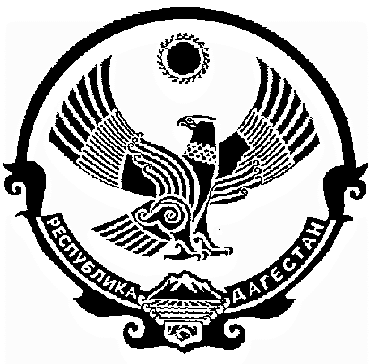 МИНИСТЕРСТВО КУЛЬТУРЫ  РЕСПУБЛИКИ   ДАГЕСТАНГОСУДАРСТВЕННОЕ БЮДЖЕТНОЕ ПРОФЕССИОНАЛЬНОЕ ОБРАЗОВАТЕЛЬНОЕ УЧРЕЖДЕНИЕ РЕСПУБЛИКИ ДАГЕСТАН  «ДАГЕСТАНСКИЙ КОЛЛЕДЖ КУЛЬТУРЫ И ИСКУССТВ ИМ. Б.МУРАДОВОЙ»367030 г. Махачкала, ул. И. Казака, 14                                                                                                                      dkki@mail.ru.   тел.62-41-00, 62-47-29Исх. №__  / _ - 2018                                                                                                                                                            от _ 22__  / 09_ 2019 г.ПЛАН ВОСПИТАТЕЛЬНОЙ РАБОТЫ  ГБПОУ СПОДагестанский колледж культуры и искусств им. Б. Мурадовой на 2019 – 2020  учебный  год       Зам. директора по                                                                       Курбанова М.А.       воспитательной работе№№Тематика мероприятийСрокисполненияМесто проведенияприглашённыеОтветствен-ные123456I.Патриотическое идейно-нравственное направление работы1.День знаний.105-летие со дня рождения Б. Мурадовой. Лекция информационного храктера о творчестве Б.Мурадовой.1 сентября2019 г.Актовый зал ДККИЗам.министрв культуры РД Телякавов М.П.Зам.директора по воспитательной работеКурбанова М.А.2.Беседа со студентами первых курсов и  их родителями «Правила и нормы поведения в учебном заведении».1 сентября 2019 г.Актовый залИнспектор ПДН Хайбуллаев Х.М., участковый уполномочен. Алиев Р.Зам.дирек-тора ВР Курбанова М.А.3.Ко Дню солидарности в борьбе с терроризмом.Лекция- беседа специалистов «Экстремизм, терроризм – зло настоящего времени».Показ фильма о событиях в Беслане.3 сентября2019 г.Актовый залПомощник министра по национальной политике и делам религии Сунгуров Р.Г.Зам.дирек-тора ВР Курбанова М.А.4Классные часы по группам ко «Дню солидарности в борьбе с терроризмом». Сентябрь2019 г.погруппамКлассныеруковод.5Встреча студентов 1-х курсов с представителями правоохранительных органов, работниками Отдела просвещения при Муфтияте  РД. Тематика лекции- беседы:»Экстремизм, терроризм, межнациональное согласие- единая  нравственная основа всех религий; уважение к старшим.Сентябрь-октябрь 2019 г.ХоровойклассУчастковый уполномоченный по Ленинскому р-ну Аликв Р.Р,, сотр.УЭБиПК Гаджиев А.,представители муфтията РДЗам.дирек-тора ВР Курбанова М.А.6Составление совместного плана работы с представителями правоохранительных органов:Участковым полиции по Ленинскому р-ну Алиевым Р.Р..,Сотрудником УЭБ и ПК  Гаджиевым А..,Инспектором ПДН Хайбуллаевым Х.М.Сентябрь2019Зам.дирек-тора по воспитательной работеКурбанова М.А.7.Лекция сотрудников УФСКН РФ по РД для студентов 1-х курсов.Октябрь-ноябрьХоровой .классСотрудник УФСКН РФ по РД Зам.дирек-тора ВР Курбанова М.А.1234568..Проведение классных часов на актуальные темы.В течение годаПо группамКураторы групп9.Участие в общегородских республиканских мероприятиях, акциях, посвященных «Дню солидарности в борьбе с терроризмом».Участие в проведении республиканского мероприятия, посв. 20- летию разгрома банд формирований, вторгшихся на  территорию Дагестана в 1999 г.15 сентября2019 г.Дворец спорта им. Али АлиеваЗам.дир. по восп. работеКурбанова М.А.,Имаеналиев Г.Х.,Долгатова Н.Р.,Кураторы групп10.Лекция-беседа на тему «Дегероизация бандитской деятельности, дискредитация банд подполья.»Встреча с бывшим участником событий в Сирии (2013 г.)19 сентября2019 г.Актовый залСотрудник отдела противодействия финансирования экстремизма УЭБ и ПК МВД по РД Гаджиев А.Зам.дирек-тора ВР Курбанова М.А.11.Адресные профилактические беседы с группами студентов с приглашением представителей правоохранительных органов.В течение года Каб.№ 19Гаджиев А.-сотр.УЭБ и ПК МВД по РД,Алиев Р.Участковый полицейский по Ленинскому районуЗам.дир. по восп. раб.Курбанова М.А.Зав.ПЦК,Кл.руководители12.Мероприятия. посвящённые Дню трезвости (11 сентября).Лекция- беседа о здоровом образе жизни с приглашением специалистов из студенческой поликлиники, участкового полицейского по Ленинскому  районусентябрьХоровойклассАлиев А.Р., -Участковый полицейский по Ленинскому району,сотрудники  студенческой поликлиникиЗам.дирек-тора ВР Курбанова М.А.13.День Конституции- основной закон РФ.Лекция для студентов.Декабрь 2019 г.Хоровой классПреподава-тель общество -знания Бавасулей-манова А.С.14Тематическое мероприятие, посвящённое Дню защитника Отечества. Встреча с участниками боевых действий в Дагестане.Февраль2020  г.Хоровой классУчастники боевых действий в ДагестанеЗам.дирек-тора ВР Курбанова М.А.15Тематические классные часы по группам на темы нравственности, морали, норм поведения, гражданского долга, отношения  к учёбе, успеваемости.В течение годаПо группамКураторы групп16Встреча с представителями различных конфессий. Беседа о толерантности, взаимоуважении – единой нравственной основе всех релиний.В течение годаХоровой классПредставители различных конфессийЗам.дирек-тора ВР Курбанова М.А.17Посещение культурно-массовых мероприятий, посвящённых Дню  ПобедыАпрель-Май2020 г.Кл.руководители,Зав. ПЦК,Зам.дир по ВРКурбанова М.А.18Отчётный концерт, посвящённый 75-летию со Дня ПобедыапрельВесь студенческо-преподава-тельский состав19Участие студентов в общественной, политической и культурной жизни города и республики; организация концертов в военкомате, на призывном пункте,выступления в дни городских,  республиканских и общероссийских праздников.В течение учебногогодаКл.руководители,Зав. ПЦК,Зам.дир по ВРКурбанова М.А.20Беседа со студентами о здоровом образе жизни работников УФСКН РФ по РД, показ тематического видеофильма.2 семестрХоровой классСотрудники УФСКН РФ по РД Зам.дирек-тора ВР Курбанова М.А.II.Эстетическое и творческое направление в процессе воспитания1.Посещение общегородских, республиканских мероприятий, общегородского и республиканского масштаба.В течение годаКл.руководители,Зав. ПЦК,Зам.дир по ВРКурбанова М.А.2.Посещение студентами, преподавателями концертов, спектаклей, фестивалей, юбилейных вечеров, проходящих в театрах, библиотеках г. Махачкалы.В течение годаКл.руководители,Зав. ПЦК,Зам.дир по ВРКурбанова М.А.3.Активное участие студентов в разработке тематических сценариев и постановок в рамках общеколледжных мероприятий.В течение годаПреподава-тели отд. СКД и АДТ,Зав. ПЦК СКД и АДТ.4.Праздничная линейка, посвящённая Дню Учителя.Поздравление первокурсников.октябрь2019  г.Фойе колле-джаПреподаватели. Студенты колледжаЗам.дирек-тора ВР Курбанова М.А.5.Новогоднее представление, отражающее дагестанские народные традиции.Декабрь 2019 г.Актовый залПреподава-тели отд. СКД и АДТ,Зав. ПЦК СКД и АДТ6.Участие в мероприятиях, проводимых сотрудниками Детской Республиканской библиотеки им. Юсупова.В течение годаДетскаяРеспубл.библии-отекаЗам.дирек-тора ВР Курбанова М.А.7. Участие в культурной жизни города.Посещение библиотек, театров, музеев.В течение годаКураторы групп8.Встречи с писателями и поэтами ДагестанаВ течение годаЗав. ПЦК общественн. дисциплинИсаева А.И.1234569.Тематическое мероприятие, посвящённое Дню 8 марта. Стихи, романсы в исполнении  препо-давателей и студентов колледжа.Март2020 г.Хоровой классНародный поэт ДагестанаКасмина ИсрапиловаКурбанова М.А.,Везирова З.М.,преподватели отд. СКД,АДТ, СП10.Участие творческих студенческих коллективовв фестивалях. Конкурсах городских, республиканских, международных.В течение года11.Выступления студентов сольного и оркестрового отделений в Музее «Дагестанский аул» в «Ночь музеев» и других мероприятиях и акциях.В течение годаМузей «Дагест.аул»Зам.дирек-тора ВР Курбанова М.А.III.Спортивно – оздоровительное направление в процессе воспитания1.Активизация  и развитие спортивных секций в колледжев течение годаспортзалПреподава-тельфизкуль-туры Хадаев Н.2.Участие студентов в общегородских спортивных мероприятияхв течение годаХадаев Н.1234563.Организация бесед с врачами из студ. поликлиники на различные темы о здоровье юношей и девушек, о возможных болезнях и их профилактикев течение годаХоровой классКурбанова м.А.,классныеруководите-ли4.Знакомство классных руководителей с бытовыми условиями проживания студентовсентябрь-октябрь и в течение года5.Беседа с интересными людьми «О нравственности и  морали»в течение года6.Участие студентов в субботникахв течение годаучебный корпус;террито-рия. прилега-ющая к коллед-жуIV.Профориентационное направление1.Участие в «Ярмарке учебных мест и образовательных услуг», организованной Центром занятости населения.В течение года по Факту проведенияНациональная библиотекафЗав.учебной практикой Исаева А.И.2.Реклама на ТВ, сайте колледжа, в соцсетяхВ теч.года1234563.Профориентационная работа в общеобразоватеотных и музыкальных школахВ течение годаЗав.учебной практикой Исаева А.И.,Преподава-тели колледжа4.«Творческие десанты»В течение года по требованию Министерства культуры и ДНТГорода и села РДЗам.дирек-тора ВР Курбанова М.А.